Reformierte Kirchen Bern-Jura-SolothurnSuchergebnisse für "Vorurteile"Autor / TitelJahrMedientypSignatur / Standort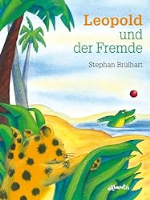 Brülhart, StephanLeopold und der Fremde2009BilderbuchVorurteile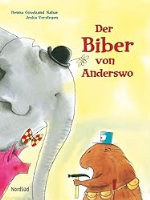 Goudzand Nahar, HennaDer Biber von anderswo2008BilderbuchVorurteile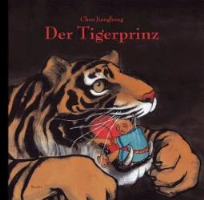 Chen, JianghongDer Tigerprinz2005BilderbuchVorurteile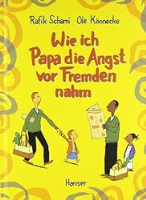 Schami, RafikWie ich Papa die Angst vor Fremden nahm2003BilderbuchVorurteile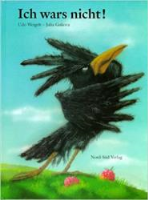 Weigelt, UdoIch wars nicht!2001BilderbuchVorurteile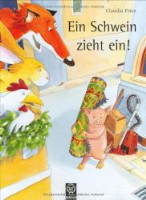 Fries, ClaudiaEin Schwein zieht ein!2000BilderbuchVorurteile